Publicado en Madrid el 07/05/2019 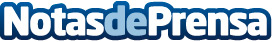 BETWEEN Technology lanza el primer desafío on-line Java en España con la colaboración de TicjobJava Challenge España es el primer desafío en línea diseñado por expertos de reconocido prestigio en lenguaje Java exclusivamente para desarrolladores Java, estudiantes y profesionalesDatos de contacto:Gabinete de prensaNota de prensa publicada en: https://www.notasdeprensa.es/between-technology-lanza-el-primer-desafio-on-line-java-en-espana-con-la-colaboracion-de-ticjob Categorias: Programación Software Recursos humanos Digital http://www.notasdeprensa.es